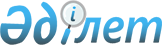 Азаматтық авиация субъектілерінің қаржылық-экономикалық жағдайы туралы ұсынылатын ақпараттың нысанын бекіту туралыҚазақстан Республикасы Көлік және коммуникация министрінің 2013 жылғы 16 қыркүйектегі № 718 бұйрығы. Қазақстан Республикасының Әділет министрлігінде 2013 жылы 28 қыркүйекте № 8747 тіркелді

      «Қазақстан Республикасының әуе кеңістігін пайдалану және авиация қызметі туралы» 2010 жылғы 15 шілдедегі № 339-IV Қазақстан Республикасы Заңының 16-2-бабының 2-тармағына сәйкес БҰЙЫРАМЫН:



      1. Қоса беріліп отырған Азаматтық авиация субъектілерінің қаржылық-экономикалық жағдайы туралы ұсынылатын ақпараттың нысаны бекітілсін.



      2. Қазақстан Республикасы Көлік және коммуникация министрлігінің Азаматтық авиация комитеті (Б.К. Сейдахметов):



      1) осы бұйрықты заңнамада белгіленген тәртіппен Қазақстан Республикасы Әділет министрлігінде мемлекеттік тіркелуін;



      2) осы бұйрық Қазақстан Республикасы Әділет министрлігінде мемлекеттік тіркелгеннен кейін бұқаралық ақпарат құралдарында, оның ішінде Қазақстан Республикасы Көлік және коммуникация министрлігінің интернет-ресурсында ресми түрде жариялануын және оның МОИП орналастырылуын;



      3) осы бұйрықты мемлекеттік тіркеу туралы және Қазақстан Республикасы Әділет министрлігінде мемлекеттік тіркеуді өткізгеннен кейін 5 жұмыс күні ішінде бұқаралық ақпарат құралдарында жариялауға жіберілгені туралы мәліметтерді Қазақстан Республикасы Көлік және коммуникация министрлігінің Заң департаментіне ұсынуды қамтамасыз етсін.



      3. Осы бұйрықтың орындалуын бақылау Қазақстан Республикасының Көлiк және коммуникация вице-министрi А.Ғ. Бектұровқа жүктелсiн.



      4. Осы бұйрық алғашқы ресми жарияланған күнінен кейін күнтізбелік он күн өткен соң қолданысқа енгізіледі.      Министр                                    А. Жұмағалиев

Қазақстан Республикасы     

Көлік және коммуникация министрінің

2013 жылғы 16 қыркүйектегі   

№ 718 бұйрығымен бекітілген   

                                                              Нысаны 

Азаматтық авиация субъектілерінің қаржылық-экономикалық жағдайы

туралы ұсынылатын ақпарат______ жылғы «___» тоқсан үшінЕскертпе:*Деректер салықтық есептілікті ескере отырып ұсынылады
					© 2012. Қазақстан Республикасы Әділет министрлігінің «Қазақстан Республикасының Заңнама және құқықтық ақпарат институты» ШЖҚ РМК
				№Көрсеткіш атауыӨлшем бірлігіАлдыңғы кезеңдегіЕсепті кезеңдегіАлдыңғы кезеңнен айырмашылығы пайызбенАлдағы кезеңнің жоспар-болжамыЕскертуБухгалтерлік теңгерім деректеріАктивтерҚысқа мерзімді активтер қорытындысы, соның ішіндеҚысқа мерзімді сауда, ағымдағы және өзгеде дебиторлық берешектерАқшалай қаражат пен оның баламаларыҰзақ мерзімді сауда және өзгеде дебиторлық берешектерНегізгі құралдарПассивтерКапитал:Бөлінбеген пайдаҰзақ мерзімді міндеттемелер қорытындысыҚысқа мерзімді міндеттемелер қорытындысыҰшу қауіпсіздігі, іс-шаралар бойынша ашып көрсетумен авиация қауіпсіздікті, жабдықты материалдарды қамтамасыз ету бойынша шығыстарСалық салынғанға дейін пайдаЕсептік кезеңдегі пайдаАэронавигациялық қызмет көрсетулер бойынша берешекЖалақы бойынша берешекӘуежай қызметтер үшін берешекСалық бойынша берешекЗаемдық қаражатНесие, заемдар бойынша берешекТалдау коэффициенттер бойынша деректерТаза айналымдағы капиталПайдаланушының айналымдағы активтері (олардың ішінен жабу мерзімі 12 айдан асатын дебиторлық берешек пен құрылтайшылардың жарғы капиталына енгізген жарналары бойынша берешекті қоспағанда) мен оның қысқа мерзімді міндеттемелері арасындағы айырмашылық ретінде есептеледіАғымдағы өтімділік коэффициентіайналымдағы құрал мәнінің қысқа мерзімді міндеттемелерге жеке бөлінісі есептеледі (олардың ішінен жабу мерзімі 12 айдан асатын дебиторлық берешек қосылмайды) міндеттемелерҚаржылық тұрақтылық коэффициентіТеңгерімдегі валюта балансына жеке капиталды және міндетемелердің қатынасыПайда бойынша сату тиімділігі (залалдылығы)Теңгерімдік пайданың (+) немесе шығынның (-) өнімді сатудан түскен түсімге пайыздағы қатысыҚаржы тәуелсіздігінің коэффициентіЖеке капитал мен резервтердің кәсіпорын активтерінің сомасына қатынасыҰзақ мерзімді міндеттемелер, қысқа мерзімді кредиттер мен қарыздар бойынша берешек коэффициентіБанктердің қысқа мерзімді пассивтері мен қысқа мерзімді кредиттері сомасы мен есепті кезең соңындағы қарызды орта айлық түсімге бөлгендегі бөліндісі ретінде есептеледіСалық төлемдері бойынша берешек деңгейіСалық төлемдері бойынша есепті кезең соңындағы берешектің пайдаланушының орта айлық түсіміне қатысы ретінде есептеледіДебиторлық берешекті өтеу кезеңіЕсепті кезеңдегі дебиторлық берешектің орташа мәнінің пайдаланушының есепті кезеңде сатылған өнімінен түскен орта айлық түсіміне қатысы ретінде есептеледі (күндермен)Сатудың жалпы табыстылығы (залалдылығы)Есепті кезеңдегі таза ақша ағынының (айналымнан тыс активтер бойынша амортизациялық аударымдар сомасы мен алынған жалпы шығынды ескермегендегі бөлінбеген пайда сомасы) пайдаланушы өнімін сатудан түскен түсіміне пайыз түріндегі қатысы ретінде есептеледіАзаматтық авиация субъектілерінің қаржылық-экономикалық жағдайы туралы ақпаратты ұсыну мерзімдеріАзаматтық авиация субъектілерінің қаржылық-экономикалық жағдайы туралы ақпаратты ұсыну мерзімдеріЖылдық есеп10-шы сәуірге дейін1- тоқсан 15-ші мамырға дейін2- тоқсан15-ші тамызға дейін3- тоқсан15-ші қарашаға дейін4- тоқсан15-ші ақпанға дейін